Waarvoor dient dit formulier?Dit formulier is een toepassing van het besluit van de Vlaamse Regering houdende nadere regels inzake duurzaam gebruik van pesticiden in het Vlaamse Gewest voor niet-land- en tuinbouwactiviteiten en de opmaak van het Vlaams Actieplan Duurzaam Pesticidengebruik van 15 maart 2013. Vanaf 1 januari 2015 geldt voor verschillende terreinen een verbod om pesticiden te gebruiken. Van dit verbod kan afgeweken worden onder specifieke omstandigheden en voorwaarden. Eén van de mogelijkheden is het indienen van een omvormingsprogramma. Via het omvormingsprogramma is het mogelijk om nog beperkt pesticiden te gebruiken op die terreinen waarvoor investeringen gepland zijn. Die investeringen moeten er voor zorgen dat deze terreinen op een efficiënte manier pesticidenvrij te beheren zijn. Meer op http://www.zonderisgezonder.be/pesticiden-gebruiken/afwijking-van-verbodDit formulier gebruikt u voor de officiële aanvraag om af te wijken van her verbod via de procedure 4 -  Omvormingsprogramma. Na goedkeuring geldt dit omvormingsprogramma voor de periode 2015-2017.Een volledig omvormingsprogramma bevat naast dit formulier ook een ingevuld Excel document en bijhorende kaarten. Wie vult dit formulier in?De instantie die een afwijking van het pesticidenverbod wenst te bekomen via de procedure 4 - Omvormingsprogramma, vult dit formulier in.Waar kunt u terecht voor meer informatie?Als u een vraag hebt, kunt u die mailen naar pesticidenreductie@vmm.be . U kunt ook bellen naar dienst Lokaal Waterbeheer van de VMM op tel. 02 553 21 43. Aan wie bezorgt u dit formulier?Verstuur dit ingevulde en ondertekend formulier als PDF en de bijhorende documenten vóór 1 april 2014 aan de Vlaamse Milieumaatschappij, via pesticidenreductie@vmm.be met als onderwerp “Afwijking P4-Omvorming- ‘naam instantie’”.In te vullen door de instantieGegevens van de aanvragerVul de gegevens van de aanvrager in.Gegevens van de contactpersoonVul de gegevens van de contactpersoon in.Aan te leveren info Geef aan wanneer u de informatie aanlevert.Samenvatting van de aanvraagAls u een volledig dossier indient, is dit de samenvatting van uw aanvraag. Als u nog bijkomende informatie later aanlevert, geeft u ramingen op van de oppervlakte. De verantwoording vult u steeds in.Geef de totale oppervlakte pesticidenvrij en niet-pesticidenvrij op 1 april 2014Geef aan welk type terreinen u wilt omvormen om ze daarna op een efficiënte manier pesticidenvrij te beherenDuid aan en geef de oppervlakte op.Verantwoording van de onevenredige hoge kostenMotiveer kort de reden van de aanvraag tot afwijking van het verbod (10-tal lijnen is voldoende)Bijgevoegde documentenKruis alle documenten aan die u bij dit formulier voegt.OndertekeningDe handtekening is van de bevoegde verantwoordelijke of officiële vertegenwoordiger. Voorbeelden zijn het College van Burgemeester en Schepenen, de Administrateur-generaal, de deputatie. Vul de onderstaande verklaring in.Ik bevestig dat alle gegevens in dit formulier naar waarheid zijn ingevuld.Aan wie bezorgt u dit formulier?Scan dit formulier in en bezorg dit formulier uiterlijk op 1 april 2014 aan de Vlaamse Milieumaatschappij, via pesticidenreductie@vmm.be met als onderwerp “ Afwijking P4-Omvorming- ‘naam instantie – onvolledig / volledig”.Hoe gaat het verder met dit formulier?De VMM evalueert uw aanvraag en kan bijkomende informatie opvragen. Als uw dossier onvolledig is, dient u ten laatste op 15 juli 2014 de ontbrekende documenten in.Aanvraag afwijking verbod gebruik pesticiden via Procedure 4 -OmvormingsprogrammaVMM-ZiG001-140217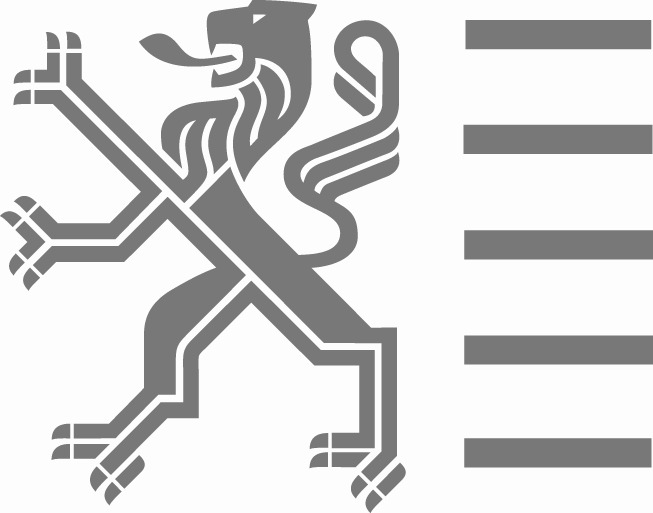 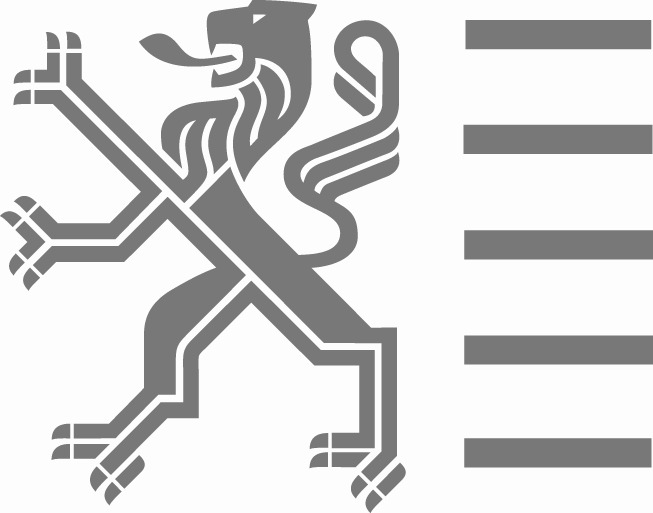 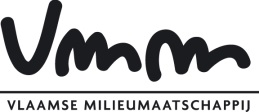 Vlaamse Milieumaatschappij (VMM)Afdeling Operationeel waterbeheerAlfons Van de Maelestraat 969320 ErembodegemWebsite: In te vullen door de 
behandelende afdelingontvangstdatumVlaamse Milieumaatschappij (VMM)Afdeling Operationeel waterbeheerAlfons Van de Maelestraat 969320 ErembodegemWebsite: Vlaamse Milieumaatschappij (VMM)Afdeling Operationeel waterbeheerAlfons Van de Maelestraat 969320 ErembodegemWebsite: naam van de instantiestraat en nummerpostnummergemeentenaamdiensttelefoonnummere-mailadresDeze info levert u aana) conform de richtlijnen en ingevuld in het Excel sjabloonVoor1 april 2014Ten laatste op15 juli 2014Oppervlakte die pesticidenvrij beheerd wordt en oppervlakte die niet pesticidenvrij beheerd wordt.Terreinen die in de periode 2015 – 2017 gaat omvormen tot een pesticidenvrij beheerd terrein. Kostenraming van zowel chemische als niet-chemische bestrijdingsmethoden voor de terreinen die u plant om te vormen Onderbouwing van de onevenredig hoge kostb) Kaart of kaarten op schaal 1/2000Totale oppervlakte pesticidenvrij beheerd :      m²Totale oppervlakte niet-pesticidenvrij beheerd :       m²Publiek toegankelijke verharde terreinen met een totale oppervlakte van:       m²Niet-publiek toegankelijke verharde terreinen met een totale oppervlakte van       m²Begraafplaatsen met een totale oppervlakte van       m²andere – specifieer:        en geef de oppervlakte:       m²andere – specifieer:        en geef de oppervlakte:       m²Kaarten. Markeer de gegevens op de kaart als volgt:Om te vormen terreinen in het BLAUW en genummerd  van O1, O2, … Terreinen waar u sporadisch pesticiden wenst te gebruiken in het ROOD van D1, D2, …ExcelAndere – specifieer:       datum dagmaandjaarhandtekeningfunctie